欢迎参加“股东来了”投资者权益知识竞赛活动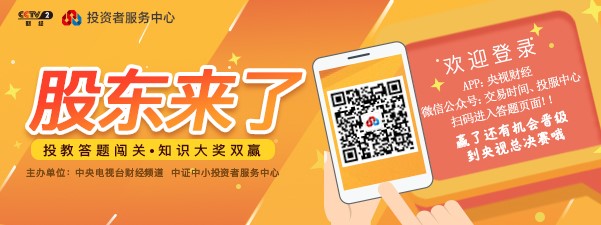 “股东来了”投资者权益知识竞赛活动，由中央电视台财经频道与中证中小投资者服务中心联合主办，中国证监会办公厅、投资者保护局为指导单位。本次竞赛面向社会公众，以竞赛的形式普及权益保护知识，倡导投资者理性投资，引导投资者“全面知权、积极行权、依法维权”，形成争做合格投资者、理性投资者的良性市场生态。本次活动分为网络海选、区域赛、决赛三个阶段。网络海选通过手机H5页面线上答题的方式，投资者通过答题闯关获得抽奖机会和积分，并通过累计积分提升个人排名，最终以周赛名次及总积分名次赢取相应的奖金及奖励。欢迎广大投资者关注“投服中心”微信公众号或“央视交易时间”微信公众号，进入答题页面参与活动。扫下面的二维码即可进入答题页面。现金不停，好运不断，加油！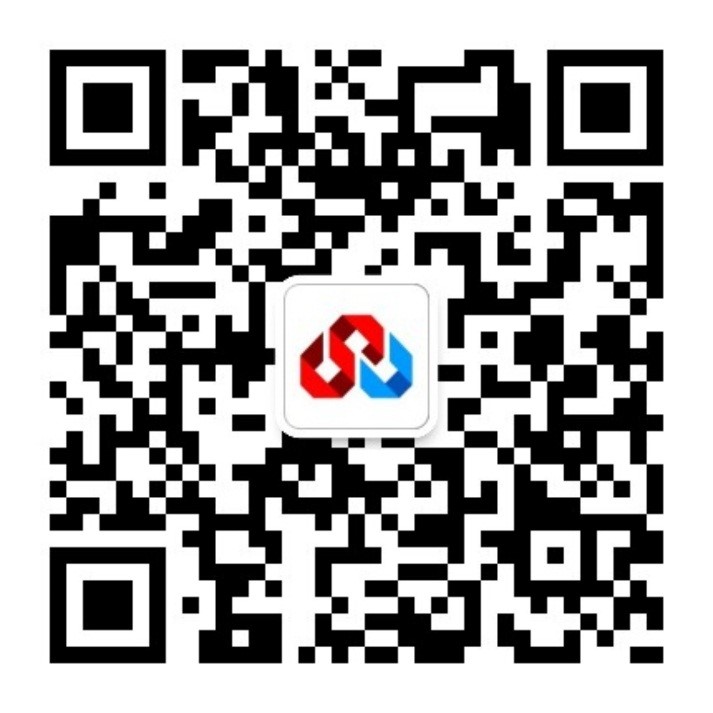 